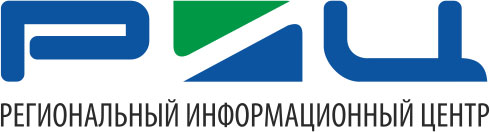 Пресс-релизНадзорные органы проверили финансовую деятельность АО «РИЦ»АО «Региональный информационный центр» успешно прошло проверку Федеральной налоговой службы УФНС России по Свердловской области, законность работы компании подтверждена.Рассматривалось соответствие деятельности АО «РИЦ» законодательству, в частности Федеральному закону от 03.06.2009 г.  №103ФЗ «О деятельности по приему платежей физических лиц, осуществляемых платежными агентами». В рамках проверки были запрошены договоры, выписки по счетам, платежные поручения, отчеты и другие документы. Полный пакет документов и подробные разъяснения по финансовой деятельности компании, предоставленные сотрудниками АО «РИЦ», полностью удовлетворили налоговую службу. Напомним, АО «Региональный информационный центр» представляет интересы регионального оператора по обращению с твердыми коммунальными отходами ООО «Компания «Рифей», АО «Облкоммунэнерго» и ОАО «Объединенная теплоснабжающая компания» на территории 23 муниципальных образований северного административно-производственного объединения Свердловской области. В зону ответственности АО «РИЦ» входят такие задачи, как ведение договорной кампании, начисление и прием платежей, претензионно-исковая работа и взыскание задолженности, а также консультирование клиентов по вопросам новой схемы обращения с ТКО.Пресс-центр АО «РИЦ»